CW:  Intro to Logarithmic Functions.Write the given equation in logarithmic form.			2)  			3)  Write the given equation in exponential form.4)  			5)  		6)    	Evaluate the logarithmic expression.7)  			8)  		9)  Solve the given equation.10)  			11)  		12)  Simplify:13)  log41		14)  log66		15)  log337		16)  5log51017)  ln1			18)  lne		19)  lne17		20)  eln(-3)Graph each logarithmic equation.  Find the domain, range, vertical asymptote, and x –intercept.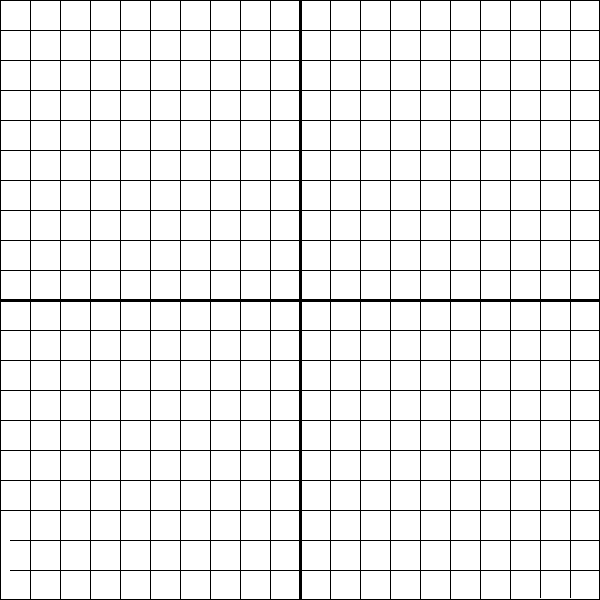 21)   f(x) = log3x – 2 Domain:Range:Vertical Asymptote:x-intercept:22) f(x) = log(x + 3)Domain:Range:Vertical Asymptote:x-intercept:23) f(x) = -log2x – 1Domain:Range:Vertical Asymptote:x-intercept: